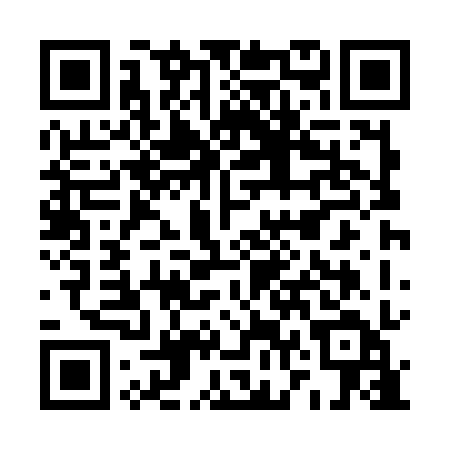 Ramadan times for Luboradz, PolandMon 11 Mar 2024 - Wed 10 Apr 2024High Latitude Method: Angle Based RulePrayer Calculation Method: Muslim World LeagueAsar Calculation Method: HanafiPrayer times provided by https://www.salahtimes.comDateDayFajrSuhurSunriseDhuhrAsrIftarMaghribIsha11Mon4:244:246:2212:083:575:565:567:4712Tue4:214:216:2012:083:595:585:587:4913Wed4:194:196:1712:084:016:006:007:5114Thu4:164:166:1512:084:026:016:017:5315Fri4:134:136:1212:074:046:036:037:5516Sat4:114:116:1012:074:056:056:057:5717Sun4:084:086:0712:074:076:076:077:5918Mon4:054:056:0512:064:086:096:098:0219Tue4:024:026:0312:064:106:116:118:0420Wed4:004:006:0012:064:116:136:138:0621Thu3:573:575:5812:064:136:156:158:0822Fri3:543:545:5512:054:146:166:168:1023Sat3:513:515:5312:054:166:186:188:1324Sun3:483:485:5012:054:176:206:208:1525Mon3:453:455:4812:044:186:226:228:1726Tue3:423:425:4512:044:206:246:248:1927Wed3:393:395:4312:044:216:266:268:2228Thu3:363:365:4012:034:236:286:288:2429Fri3:333:335:3812:034:246:296:298:2730Sat3:303:305:3612:034:266:316:318:2931Sun4:274:276:331:035:277:337:339:311Mon4:244:246:311:025:287:357:359:342Tue4:214:216:281:025:307:377:379:363Wed4:184:186:261:025:317:397:399:394Thu4:144:146:231:015:327:407:409:415Fri4:114:116:211:015:347:427:429:446Sat4:084:086:191:015:357:447:449:477Sun4:054:056:161:015:367:467:469:498Mon4:014:016:141:005:387:487:489:529Tue3:583:586:111:005:397:507:509:5510Wed3:543:546:091:005:407:527:529:57